BAB III 
PERANCANGAN SISTEMPada bagian ini, disajikan serangkaian langkah dalam menentukan kesiapan calon transmigran yang akan digunakan pada Dinas Tenaga Kerja (DISNAKER) Kabupaten Malang dengan menggunakan metode propagasi balik.3.1 	Persyaratan TransmigranPersyaratan Transmigran berupa berkas pengajuan untuk pendaftaran dengan ketentuan sebagai berikut :3.1.1	Persyaratan Calon TransmigranTabel 3. 1 Tabel Persyaratan Calon TransmigrasiBerdasarkan hasil wawancara dengan Bapak Parno selaku petugas DISNAKER yang dilaksanakan pada tanggal 30 – 05 – 2018, diperoleh masukan sebagai berikut:3.1.2	Pengajuan Berkas Calon TransmigranPengajuan berkas calon transmigran yang diajukan harus memenuhi kriteria sebagai berikut :Tabel 3. 2 Tabel Berkas Calon Transmigrasi3.1.3 	Prosedur PelaksanaanTransmigrasiSeorang calon transmigran akan didaftarkan oleh Kepala Seksi Transmigrasi, kepada DISNAKER tingkat Propinsi Jawa Timur. Pendaftaran dilakukan sesuai data masukan dari pendaftar yang telah mendaftarkan diri di DISNAKER Tingkat Kabupaten. Pendaftar selanjutnya mengikuti serangkaian pelatihan selama beberapa bulan. DISNAKER Tingkat Propinsi akan melakukan serangkaian penilaian dan seleksi tentang kesiapan peserta transmigrasi tersebut.3.2 	Perancangan Hardware dan SoftwarePenggunaan komputer sebagai alat pengelolaan data harus menyediakan fasilitas-fasilitas pendukung dalam pengelolaan data yang digunakan nantinya. Secara proporsional harus memenuhi aspek-aspek teknis, diantaranya:3.2.1 	Perancangan Perangkat Keras (Hardware)Perangkat peneliti yang terutama adalah memakai Laptop pribadi dengan memiliki spesifikasi sebagai berikut :1. 	Processor Intel Core I5.2. 	Memori RAM 16GB .3. 	Harddisk  500 GB.3.2.2 	Perancangan Perangkat Lunak (Software)Pada pelaksanaan penelitian ini, menggunakan beberapa perangkat lunak (software) di antaranya sebagai berikut : WebMicrosoft Office Excel 2013C++3.3 	Perancangan Arsitektur Sistem JSTPerancangan struktur propagasi balik pada sistem dengan 5 masukan (ditambah satu masukan bias), serta 1 layer tersembunyi yang memiliki 3 unit neuron (ditambah dengan sebuah bias), dan dengan 1 keluaran. Perancangan arsitektur sistem terdapa pada Gambar 3.1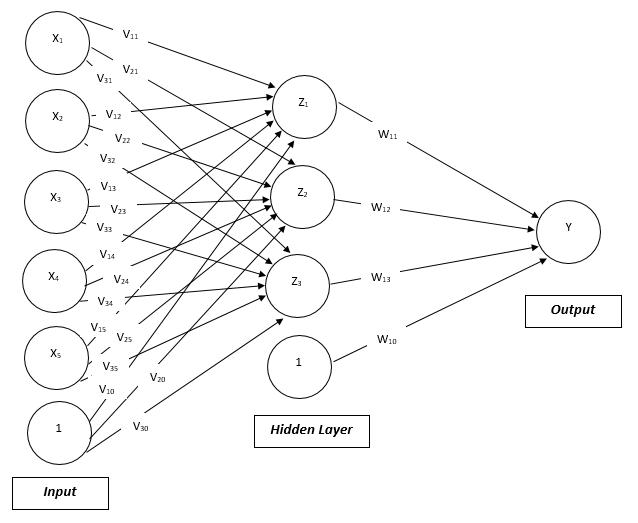 Gambar 3. 1 Skema JST dengan Propagasi balik3.3.1 	Bagian Input (Masukan)Bagan masukan angka variabel yang akan diproses pada bentuk perhitungan bagi sistem propagasi balik. Data masukan tersebut berupa kriteria calon transmigran tersebut. Variabel tersebut merupakan input keterbatasan biaya hidup X1, serta X2 merupakan keterampilan dan kemampuan sang calon peserta, serta X3 menjadikan keterbatasan pengetahuan. Masukan X4 persetujuan anggota keluarga, usia kepala keluarga antara usia 18 – 50 tahun dengan inputan X5, serta sebuah bias. Penjelasan mengenai hal tersebut dibakukan pada sebuah perhitungan yang mengacu kepada landasan teori, sehingga mengolah perhitungan pada penentuan kesiapan calon transmigran.3.3.2 	Layar Tersembunyi (Hidden Layer)Sistem yang direncanakan menggunakan memiliki 1 layer yang tersembunyi serta terdiri dari tiga buah neuron. Pda layer tersembunyi ini dinyatakan masukan dengan variabel Z1, Z2, Z3 dan ditambah sebuah bias masukan keluaran umpan balik.3.3.3 	Unit KeluaranUnit keluaran disimbolkan dengan notasi Y, dan digunakan pada hanya memiliki satu keluaran.3.4 	Variabel Data InputVariabel data yang digunakan pada sistem ini adalah variabel :1. 	Keterbatasan Biaya HidupDinyatakan sebagai variabel (x1), dengan prioritas sebagai kriteria penentuan dari faktor ekonomi.2. 	Keterampilan / Kemampuan Calon TransmigranKeterampilan dan kemampuan calon transmigrasi ini dinyatakan sebagai variabel (x2), hal ini mengindikasikan sebagai segi kemampuan sang calon dalam menyesuaikan dengan kondisi baru serta kemampuan untuk bertahan dalam kondisi baru.3. 	Keterbatasan PengetahuanVariabel berikutnya adalah variabel yang terk ait dengan Keterbatasan Pengetahuan sebagai input (x3), hal ini untuk mengetahui kapasitas keilmuan untuk mempercepat kemampuan belajar. Kemampuan ini akan menjadikan sebagai gambaran bagi seorang calon transmigran dalam menyerap pengetahuan baru untuk bertahan dan menciptakan kreasi lapangan kerja baru di tempat transmigrasi.4. 	Persetujuan KeluargaPersetujuan Keluarga menjadi kri te ria yang dipertahankan, oleh karena hal ini akan menimbulkan dorongan dan motivasi untuk pemberangkatan calon transrnigran, disimbolkan dengan variabel x4. Hal ini dibutuhkan sebab jumlah keluarga yang akan diberangkatkan dalam KK.5. 	Usia Kepala Keluarga	Kepala Keluarga yang berada di usia produktif, yakni 18-50 tahun akan memudahkan untuk berkarya dalam usia yang cukup. Hal ini menjadi indikasi kesiapan calon transrnigran dalam berkarya, dalam usia produktif. Jika ada yang beusia > 50 tahun, perlu dilakukan pengecekan kesehatannya. Masukan tentang perubahan ini akan dimasukan sebagai variabel input notasi x5.Tabel 3. 3 Variabel Input3.5 	Data Calon Transmigran Tahun 2001-2018Data calon Transmigran pada tahun 2001-2018 terdapat 25 data. 25 data yang digunakan sebagai data training dengan 10. Tabel tentang data training yang digunakan dalam sistem, disajikan pada Tabel 3.4 Tabel 3. 4 Data Training Calon TransmigranBerikut nerupakan tabel data uji yang digunakan sistem. Terdapat 10 masukan sebagai data uji dari calon Transmigran pada tahun 2018.Tabel 3. 5 Data Calon Transmigran (Data Uji)3.6 	Inisialisasi Parameter Jaringan Propagasi BalikInisialisasi jaringan propagasi balik menggunakan parameter pembelajaran sistem menggunakan data pelatihan Training dm (Nilai signifikan terbesar). Data pelatihan traning dm menjadi fungsi yang menentukan bobot berdasarkan nilai momentum pertama kali. Selama proses yang menghasilkan beberapa nilai parameter, nilai tersebut harus diatur untuk proses training. Beberapa parameter tersebut adalah (Edy, 2004):a. 	Maksimum EpochEpoch merupakan proses yang bersifat iteratif, merupakan cerminan hasil dari proses kalkulasi agar segera mencapai hasil akhir sasaran yang ditentukan. Nilai epoch maximum menyatakan besaran epoch terbesar yang dihasilkan dari proses pelatihan. Iterasi akan dihentikan jika epoch melampaui angka toleransi maksimum yang diijinkan.Instruksi : net.trainParam.epochs = MaxEpoch NilaiStandar nilai maksimum Epoch yang diterapkan 100.Pada penelitian ini menggunakan nilai maksimum epoch sebesar 100.b. 	Kinerja Tujuan (goal/sasaran)Kinerja tujuan adalah target nilai fungsi kinerja. Iterasi akan dihentikan apabila nilai fungsi kinerja kurang dari atau sama dengan kinerja tujuan.Instruksi : net.trainParam.goal = TargetErrorTarget error untuk perancangan sistem yang dipilih pada penelitian ini adalah 0,001.c. 	Laju belajar (Learning Rate)Learning pembelajaran adalah kecepatan belajar dari sistem, yang dinyatakan dengan perkalian negative dari gradient untuk menentukan perubahan pada nilai bobot dan bias. Semakin tinggi nilai learning rate akan berimplikasi pada semakin besarnya langkah pembelajaran. Jika learning rate diset terlalu besar, maka nilai dari hasil perhitungan algoritma menjadi tidak stabil. Sebaliknya, jika learning rate diatur terlalu kecil maka algoritma akan mencapai target menjadi membutuhkan waktu yang lebih lama. Nilai standar learning rate dalam sistem ini yang digunakan = 0,01.Instruksi : net.trainParam.lr = LearningRated. 	MomentumMomentum adalah konstanta yang mempengaruhi besarnya perubahan bobot.Instruksi : net.trainParam.mc = MomentumNilai acuan untuk harga dari momentum adalah 0 sampai 1.Pada penelitian ini nilai momentum yang digunakan adalah 0,5.e. 	Jumlah epoch yang dihasilkan untuk menggambarkan jumlah epoch berselang dalam kemajuannya.Instruksi : net.trainParam.show = EpohShowNilai standar untuk jumlah epoh yang akan ditunjukkan adalah 25.Pada penelitian ini menggunakan jumlah epoch sebesar 25.3.7 	Perancangan SistemPerancangan sistem mengacu pada upaya untuk menggambarkan dan memodelkan sistem yang akan dibangun, yaitu berupa :3.7.1	Use Case DiagramGambar 3. 2 Use Case Diagram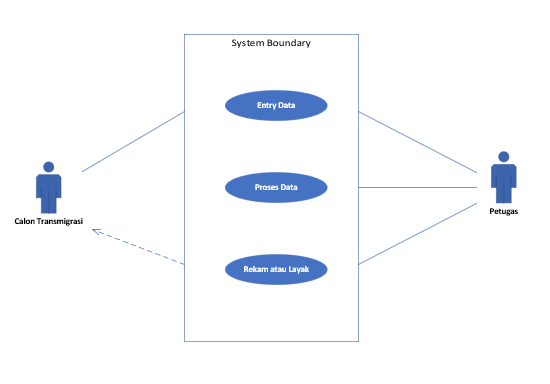 Use Case tersebut menggambarkan interaksi sistem dengan user berupa calon transmigran dan petugas sebagai aktor.3.7.2	Activity DiagramActivity Diagram dari rancangan sistem yang akan dibuat digambarkan dalam Gambar 3.3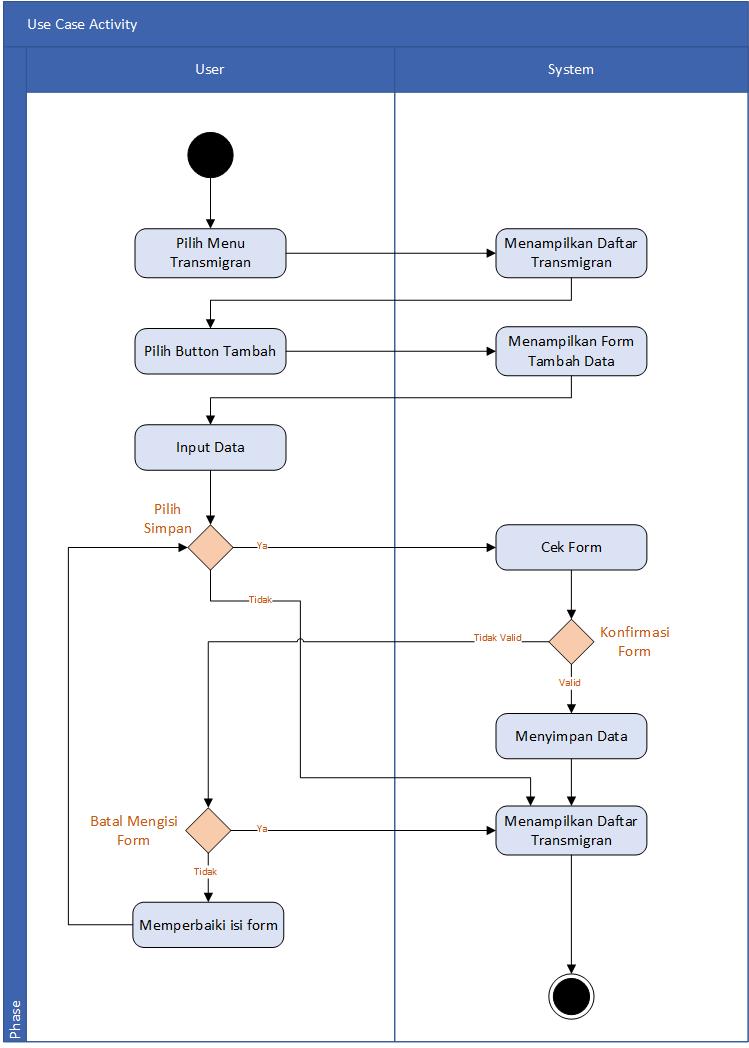 Gambar 3. 3 Activity Diagram3.7.3	Sequence DiagramSequence Diagram merupakan gambaran untuk menunjukkan deretan aktifitas yang terjadi dalam sistem berkenaan dengan aktor dan pihak yang terlibat, sehingga struktur alur kegiatan dan data masukan dapat dipahami secara lebih jelas dan mudah.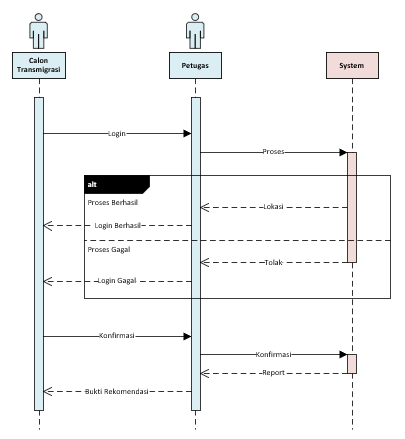 Gambar 3. 4 Sequence Diagram3.7.4	Model Class DiagramModel class diagram menjelaskan lebih detail tentang interaksi antar class yang terdapat dalam sistem yang dirancang ini, sehingga struktur alur kegiatan dan data masukan dapat dipahami secara lebih jelas dan mudah.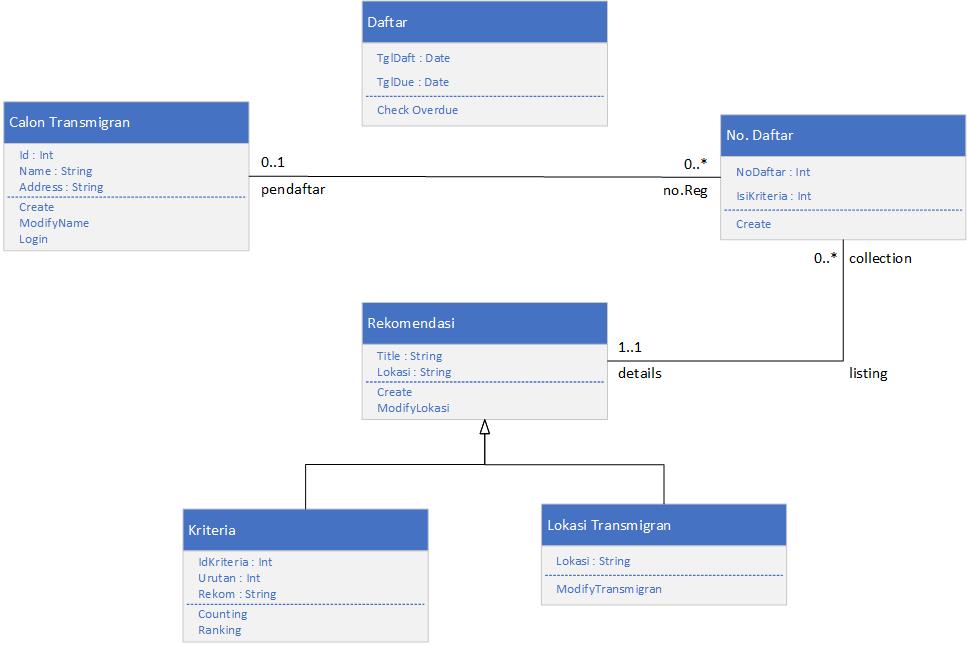 Gambar 3. 5 Class Diagram Model3.8	Perancangan Antar-muka (User Interface)Perancangan antar muka adalah sebuah gambaran tentang interaksi antara pengguna dengan sistem yang akan dibangun. Perancangan ini dimaksudkan untuk memudahkan proses interaksi input dan luaran data dengan program aplikasi yang terdiri dari 5 rancangan antar muka. Rancangan tersebut meliputi Menu Utama, Form Prediksi Nilai, Form Bantuan, Form Informasi tentang Sistem, dan Form pilihan Keluar. Dalam pembuatan ini peneliti menggunakan perangkat lunak balsamiq mockup 3.3.8.1 	Form Menu UtamaForm Menu Utama ini ditampilkan saat pertama kali memulai program aplikasi di saat pengguna memulai pembukaan.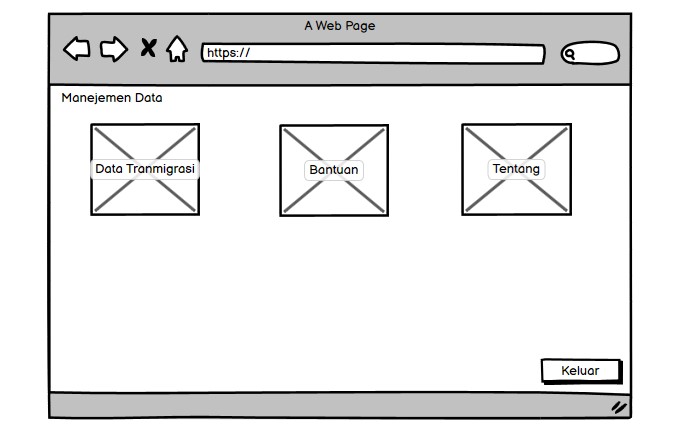 Gambar 3. 6 Tampilan Form Menu UtamaPada form ini ditampilkan menu pilihan yang bisa digunakan oleh user/pengguna untuk menentukan kesiapan calon transmigran dari wilayah Pemkab Malang, dengan tampilan yang akan dibangun memberikan tampilan sebagai berikut : Beranda (Admin), Manejemen Data, Data transmigrasi bantuan, tentang dan  kanan atas ada admin dan keluar.3.8.2	Menu Sistem Propagasi balikForm menu ini merupakan sistem antar muka saat menu dari sistem diaktifkan. User harus melakukan pelatihan dengan menggunakan masukan data terlebih dahulu yaitu pada proses 1 ada button Latih. Lalu user akan mendapatkan model keluaran Jaringan Syaraf Tiruan (JST) Propagasi balik. Setelah itu user melakukan proses 2 untuk pengujian data yaitu pada button Uji. Sehingga keluaran JST Propagasi balik berupa grafik. Berikut rancangan Menu sistem propagasi balik yang tersedia :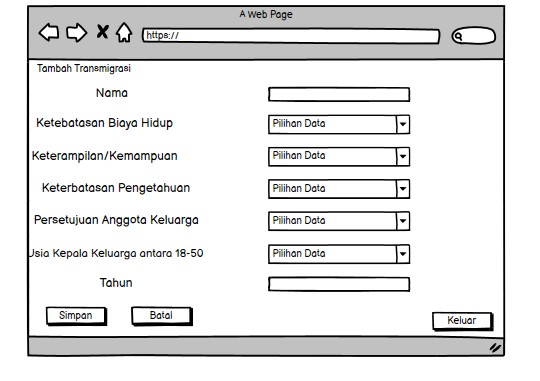 Gambar 3. 7 Tampilan Menu Sistem BacpropagationPada menu sistem juga terdapat 2 button yaitu button kembali dan button keluar. Button kembali yang berfungsi untuk ke menu awal. Dan button keluar untuk menutup menu sistem.3.8.3 	Menu BantuanMenu bantuan berupa form digital untuk antarmuka user dengan sistem untuk mengetahui tata cara dan petunjuk penggunaan sistem dengan semestinya. Pada form ini tersedia tombol back dan keluar sehingga memudahkan user dalam memilih proses selanjutnya. Jika user memilih “kembali” maka layar dari sistem akan kembali ke menu utama. Jika memilih button keluar akan diperoleh tampilan layar keluar dari menu bantuan. Tampilan menu form bantuan disajikan pada Gambar 3.8.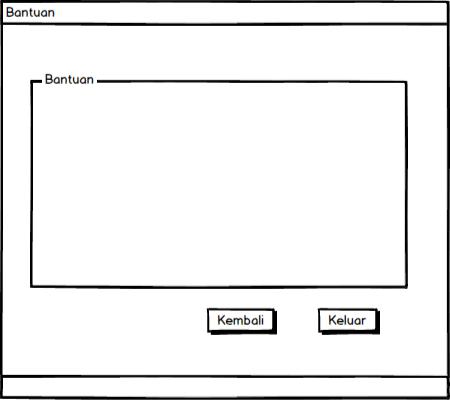 Gambar 3. 8 Tampilan Menu Bantuan3.8.4 	Menu TentangMenu Tentang ini berisi informasi tentang cara sistem dijalankan dan memberikan penjelasan lebih lanjut dari sistem. Untuk memudahkan user dalam menggunakan sistem disajikan button kembali, yang berfungsi untuk menampilkan kembali menu awal dan button keluar untuk menutup form Tentang ini, Gambar 3.9 merupakan tampilan Menu Tentang (about) ini.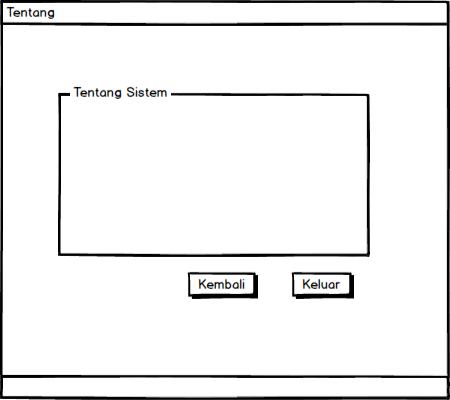 Gambar 3. 9 Tampilan menu Tentang3.8.5 	Menu KeluarMenu Keluar merupakan form antar muka untuk memberikan pilihan kepada pengguna (user) jika ingin keluar dari aplikasi atau tidak. Tampilan rancangan form keluar, disajikan pada Gambar 3.10 berikut.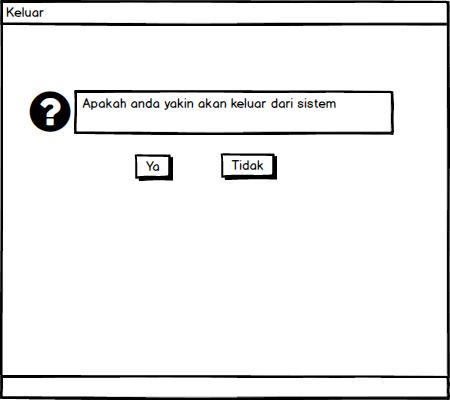 Gambar 3. 10 Tampilan Menu KeluarDokumenLain-LainMempunyai Kartu KeluargaFoto Mempunyai KTPFotocopy Kartu KeluargaMempunyai SKCKFotocopy KTPMempunyai KeterampilanBerstatus Sudah BerkeluargaTidak merupakan transmigrasi bolak-balikDokumenLain-LainKartu KeluargaFoto KTPFotocopy Kartu KeluargaSurat Pernyataan RT / RWFotocopy KTPSurat PernyataanVariabelInputKeteranganBobotx1Keterbatasan Biaya Hidup1 = Ya / 0 = Tidakx2Keterampilan/Kemampuan1 = Punya / 0 = Tidak Punyax3Keterbatasan Pengetahuan1= Ya / 0 = Tidakx4Persetujuan Anggota Keluarga1 = Setuju / 0 = Tidakx5Usia   Kepala Keluarga antara 18-50 Tahun1 = Cukup / 0 = TidakTTarget1 = Siap / 0 = Tidak SiapData Transmigrasi KE -Nama Kepala KeluargaX1X2X3X4X5T1SUKIRMAN1111112SUMAL1111113SUTAJI1111114SUTARMAN1111115SUTIRMAN1111116SUWOKO1111117SULOSO1111118SURYADI1111119TOHAR SUHARTONO11111110BAMBANG11111111SUPRAPTO11101012ONAM SUJARMO11101013SUDIRMAN11101014FERDINAN BELMIN11110115YUDI ARIFIN11101016AHMAD SAIDUL BASRI11101017MARDI11100018HUSEN SUPRIYADI11100019SUTONO11101020PONIMAN11101021SUTOYO11100022ADI RIYADI11101023TONO11100024SUHERMAN11100025ABDUL11101026PRAPTO TOHIR11101027SUPARDI11100028AGUS11100029SATIMAN11100030KHOIRUL11100031SUPARNO11111132FADELAN11111133KERTO11111134DARSIMAN11110035SALIMIN11110036SUWADI11110037NUR ALI11111138RIYADI11111139KOMAR AMIRUDIN11111140SUHARDI11111141ABDUL M.10110142ABDUL SULAIMAN11011143RUDI HERIANTO01101044BIMO SETIADHIE11011045ASWORO10110046BUDI MIRAYANTO11001147BUDI S.00100148COKROAMINOTO11011049DAMANHURI10110150DANIEL JOKO11011151DIDIK DESTARI00101052DUROJAT11110153DWI RATNO11111154EDY SUWOTO00101055EKA MUFID11011156EKO JULIATMOKO01111157FAHMI ANTORO00101058FAIZAL HAMSA01111159FATONAH M10001160HERI AGUNG11110161HERI PAMBUDI10101162IMAM MUGHNI00011163SUDIRO11111164INDRA FAJAR H11110165IRSYAD JATMIKO10101166JOKO S.01011067MARDI SETYAWAN11110168MAR'IE10101169MOH. NURDIANSYAH11011170MUHAMMAD SAHAL01110071MUSOFI MUHAMAD ANWAR10101172NALA SUGRIWO11011173NANANG SUCIPTO11110074NUR USWATUN KHASANAH00111175RIRIF R. 11111176SAMIN PRASOJO10010077SEPTI MANDALA P. 01111178SETO ALIMAH11111179SOLIKIN10000180SUBAGYO (A)01111081SUBAGYO (B) 11111182SUBKHAN10001183SUDIRMAN01100184SULAIMAN10110185SUNARYO10110086SUPRAYITNO01001187TAUFIK11111188V. ANDRI ANSYAH10111089YUSRISAL01010190ZAINAL P. 11101191MUH. NGGOFAR11111092NGALIMAN00111193CATUR11010194DARMAJI01101095SUPINO11111196SUTOPO EDI10000197SULKAN SULKAN01110198M. SHOF SUBKHAN11110099M. NUR100110100NGADIONO011111101SLAMET111011102BENDI SUJARWO111100103MARGONO100011104MASRUR111111105MOCH. MAS'UD011110106ALI MUDAKIR110110107DWI YULIANTO011001108FANDI A. PRASETYO011110109KHAMDAN BASUKI111110110JAWAHIR110001111MOCH. DARWIS111110112MOH. AMINUDDIN S. 011110113MUH. HASAN101110114MUHAMMAD YUSUF111000115OKTAFIAN011111116AINUL WIDODO101110117SUGENG YOGIANTO010011118JULIANTO111110119SOFYAN111101120DJALIL AHMAD001110121SUL PRATOMO110010122SUKARNO A. MANAN111111123PRASENO011101124NGARSO SUGIANTO101110DataTransmigranKe-Nama KepalaKeluargaX1X2X3X4X5T1Suparno1111112Fadelan1111113Kerto1111114Darsiman1111015Salimin1111016Suwadi1111017Nur Ali1111118Riyadi1111119Komar Amirudin11111110Suhardi111111